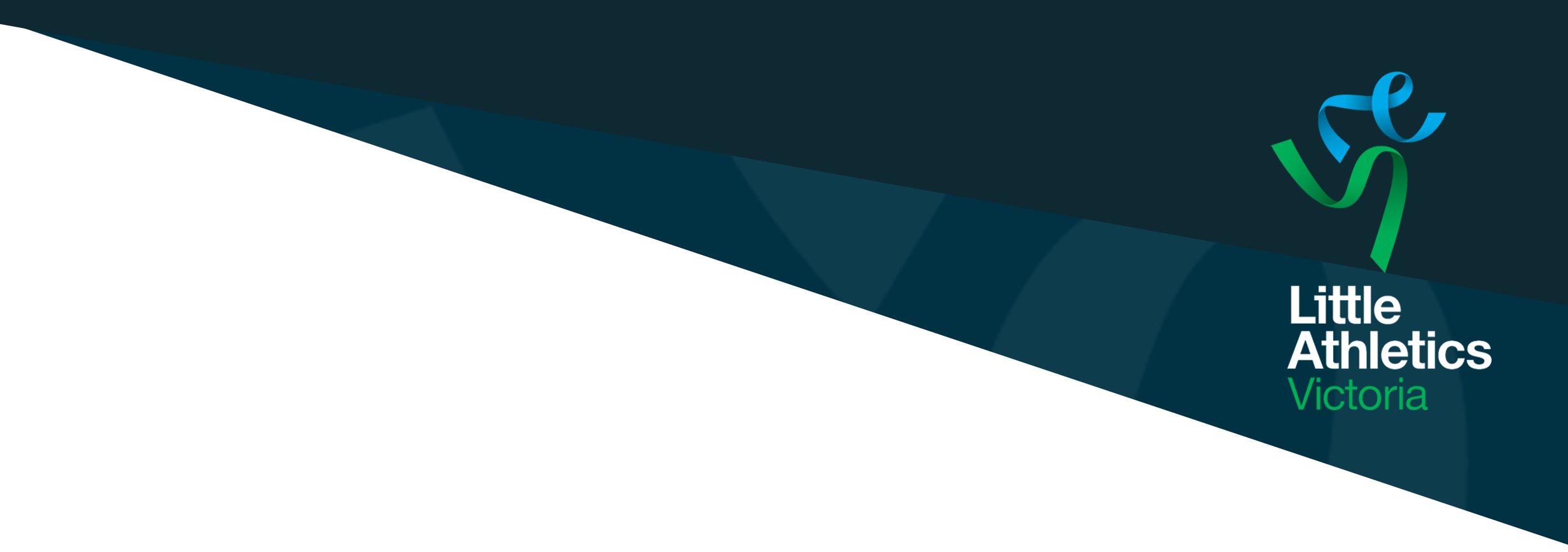 LIFE GOVERNOR AWARDNomination FormLife Governor Award is the highest individual service award for Little Athletics Victoria volunteers.The nomination is required to conform to criteria in Regulation 14 (Administrative Requirements for Service Awards of The Association), in particular Section 1 Clauses 1.3.Award criteriaA minimum of fifteen years consecutive Highly Meritorious Service of an Exemplary Nature that has positively contributed to the betterment of the Association. A minimum of ten years of such service must be outside the member Centre in an operational, administrative or key role at Region/ State Association level. This includes voluntary service above and beyond general expectations and includes key roles or positions at State Association competitions. The service outside the member Centre may be concurrent with continued service at the Centre.Highly meritorious service as referred to in the Constitution is taken to mean service of excellence and of superior quality that has contributed to improving the operations of the Association and has benefited the members.Exemplary nature is taken to mean being commendable and/or being a role model to others, and contains elements of having positively changed the nature of the way the Association operates.This form is to be completed by the Nominating Body and forwarded to the Association Office.Outline (below) roles held, dates, locations, and other relevant information (append additional documentation if required) supportive of the nomination.Please outline the highly meritorious service with reference to nominee’s service record where appropriate:* If attaching more information please ensure nominee’s name appears on document.The Provision of the following is mandatory:Minutes of meeting at which the person was nominated (alternative forms of evidence won’t be accepted):Evidence of highly meritorious service of an exemplary nature.Photograph of the nominee.Two nominating signatures.Completed nominations to be emailed to office@lavic.com.au Signed:		Signed:		Centre/Region PresidentCentre/Region SecretaryName		Name		Please PrintPlease Print